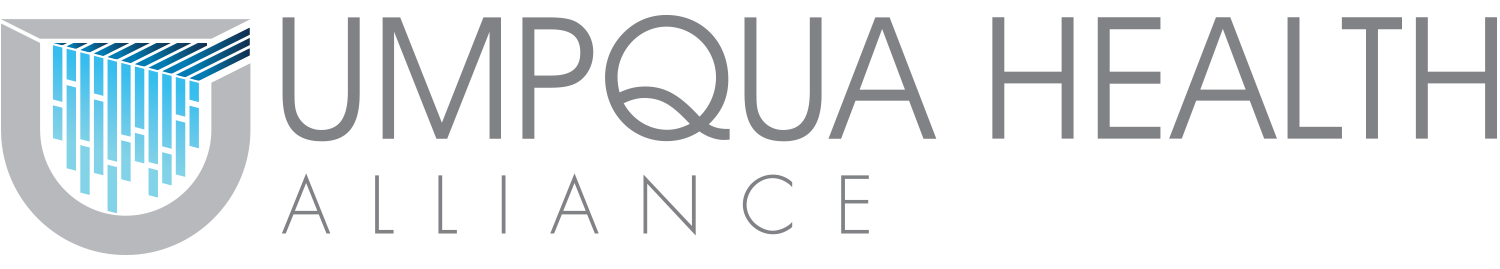 FOR IMMEDIATE RELEASE October 11, 2023Media Contact: Camille Sorensen, Communications Director (458)-803-4047 csorensen@umpquahealth.comUmpqua Health Alliance (UHA) Offering Health Care Interpreter Training ScholarshipsRoseburg, Oregon – Umpqua Health Alliance is pleased to announce the launch of our Health Care Interpreter Training Scholarship program, which is designed to support residents in the Douglas County community who aspire to become an Oregon Health Authority (OHA) qualified or certified interpreter. The scholarship covers the costs associated with training and language proficiency exams, enabling scholarship recipients to enhance their knowledge and skills contributing towards our efforts to providing readily accessible, culturally appropriate, high-quality healthcare for residents in Douglas County.To be eligible for this scholarship program, applicants must meet the following criteria:1. Be 18 years of age or older.2. Hold a high school diploma or GED equivalent.3. Work in Douglas County.4. Be absent from the Medicaid Exclusion List.5. Provide proof of proficiency in both English and the target language. Please refer to the OHA HCI Requirements checklist for more details. This scholarship program provides a valuable opportunity for community members to further their education and careers and make a meaningful contribution to our patients' lives. Interested parties may complete the HCI Training Scholarship Application.  If you have questions about the scholarship program or application, please reach out to  UHQualityImprovement@umpquhealth.comAbout Umpqua HealthUmpqua Health is the parent company of Umpqua Health Alliance, one of 16 Oregon coordinated care organizations serving the Oregon Health Plan. The Roseburg-based company and its subsidiaries are focused on expanding access, improving care, and reducing unnecessary costs across the clinical space for more than 40,000 Douglas County residents on the Oregon Health Plan.